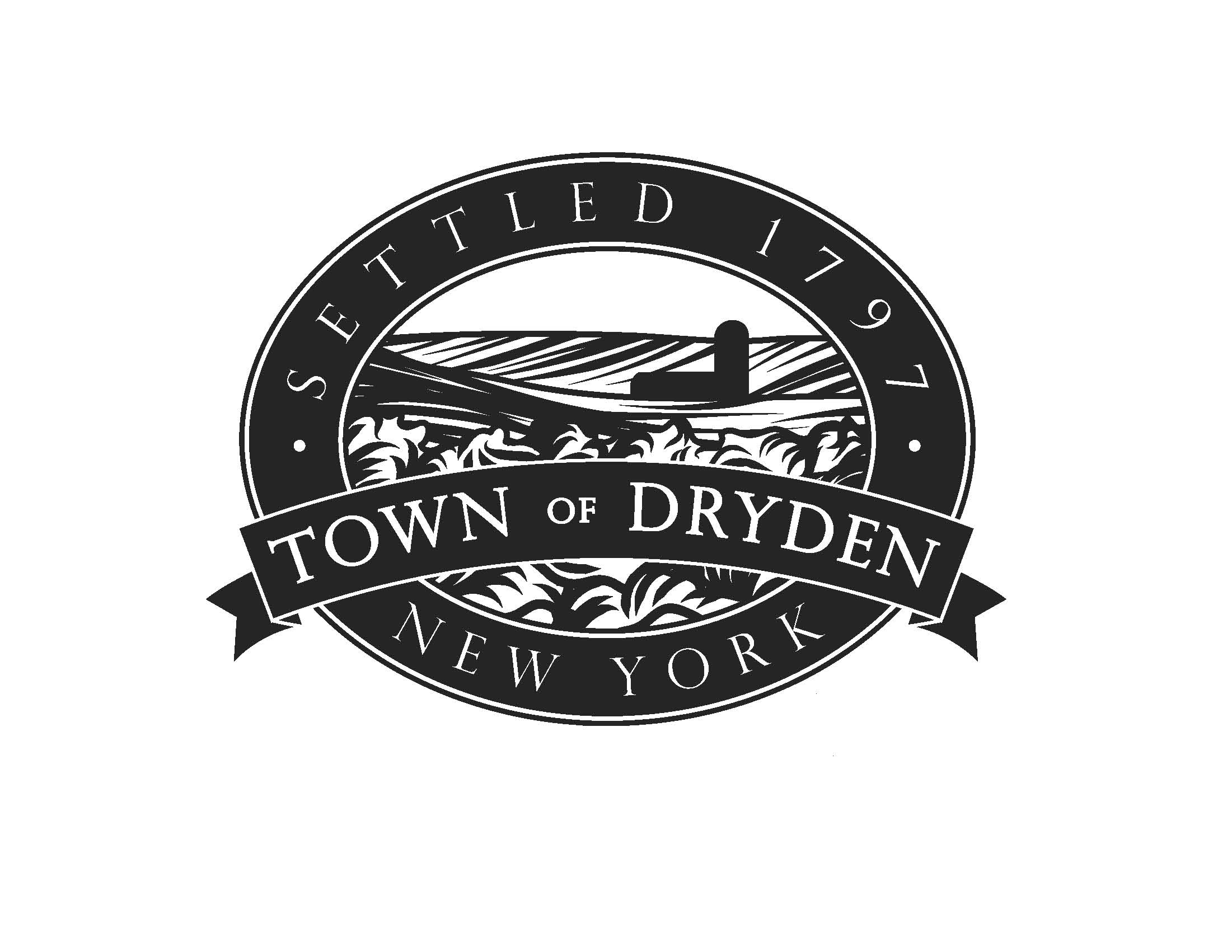 Planning DepartmentDirector of Planning		              	 Jane Nicholson                                                  Code Enforcement Officer                  	 Kevin Ezell                       Code Enforcement Officer		             	 David SproutSenior Planner		            	              	 Jane Nicholson  	  Administrative Coordinator		   Joy FosterGeneral Permit Application – Sheet 1 General InformationDO NOT FILL IN SHADED SECTIONS__________________  	___________________		______________________Date: 			Tax Parcel #:       			Zoning District: (Complete ) Project Address: _____________________________________________________________________________________  Project Description:______________________________________________________________________________________________________________________________________________________________________________________________________________________________________________________________________Estimated project cost: __________________________Principal Use:  Residential__________________    Commercial:________________  Other: ___________________Permit(s) Required:   __ Building      __ Zoning      __ Special Use      __ Site Plan Review  	   __ Subdivision   __ Pool                                       __ Heating  __ Demolition  __ Pre-built ShedTo be completed by Planning Department personnel:Worksheets / sections  required:____ Site Plan Sketch Fee : $250____ Site Plan Review (See Fee Schedule)____ Special Use Permit (See Fee Schedule)____ Notice of Ground Disturbance____ Zoning Permit Fee : $25____ Varna Compliance Worksheet____ Residential Design Guidelines Compliance____ Commercial Design Guidelines Compliance____ Sign Compliance Worksheet____ Driveway or Roadcut Compliance____ Notices and Disclaimer Acknowledgement____ Agricultural Data Statement____ County Review____ Minor Subdivision Fee : $25____ Major Subdivision (See Fee Schedule)____ Demolition _____ Lot line Adjustment  Notes: __________________________________________________________________________________________________________________________________________________________________________________________Permit Application - Contact InformationOwner - Print name: ______________________________________________________________________________________Owner Signature required & dated:  ______________________________________________________________Address: _________________________________________ City: ___________________ State: ___________ Zip Code: _______E-mail: _________________________________________ 	  Telephone No: ___________________________________________Emergency Contact: ______________________________     Telephone No.: ___________________________________________Agent / Applicant - Print :___________________________________________________________________________________Address: _________________________________________ City: ___________________ State: ___________ Zip Code: _______E-mail: __________________________________________	 Telephone No: ___________________________________________General Contractor:____________________________  License #_______________________________________________Address: ________________________________________   City: ___________________ State: ___________ Zip Code: _______E-mail: __________________________________________	  Telephone No: ___________________________________________Mason Contractor:_____________________________  License #_______________________________________________Address: ________________________________________   City: ___________________ State: ___________ Zip Code: _______E-mail: _________________________________________	 Telephone No: ___________________________________________Electrical Contractor:___________________________  License #_______________________________________________Address: ________________________________________  City: ___________________ State: ___________ Zip Code: _______E-mail: __________________________________________	 Telephone No: ___________________________________________HVAC Contractor:______________________________  License #_______________________________________________Address: ________________________________________   City: ___________________ State: ___________ Zip Code: _______E-mail: __________________________________________	 Telephone No: ___________________________________________Plumbing Contractor:___________________________  License #_______________________________________________Address: _________________________________________ City: ___________________ State: ___________ Zip Code: _______E-mail: __________________________________________	  Telephone No: ___________________________________________Surveyor:____________________________________  License #_______________________________________________Address: ________________________________________    City: ___________________ State: ___________ Zip Code: _______E-mail: __________________________________________	  Telephone No: ___________________________________________Note: The Town of Dryden will keep your contact information private.* *CUT:   ------------------------------------------------------------------------------------------------------------------------------------------------------------------------------ **Application from ___________________________________________________   for  _______________________________________________	  Project Site __________________________________________________________________        received on  __________________________
Payment received 	$______________________________   Cash                       Check #                     Credit Card     (circle one)             
 Signature of receiver  ____________________________________________________________                   Date    _________________ 